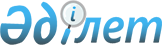 О внесении изменений в решение маслихата города Актобе от 25 июля 2019 года № 460 "О внесении изменений в решение маслихата города Актобе от 23 декабря 2014 года № 284 "Об утверждении норм образования и накопления коммунальных отходов по городу Актобе"
					
			Утративший силу
			
			
		
					Решение маслихата города Актобе Актюбинской области от 22 ноября 2019 года № 486. Зарегистрировано Департаментом юстиции Актюбинской области 27 ноября 2019 года № 6494. Утратило силу решением маслихата города Актобе Актюбинской области от 15 декабря 2021 года № 116
      Сноска. Утратило силу решением маслихата города Актобе Актюбинской области от 15.12.2021 № 116 (вводится в действие по истечении десяти календарных дней после дня его первого официального опубликования).
      В соответствии со статьей 6 Закона Республики Казахстан от 23 января 2001 года "О местном государственном управлении и самоуправлении в Республике Казахстан", подпунктом 1) статьи 19-1 Экологического кодекса Республики Казахстан от 9 января 2007 года, приказом Министра энергетики Республики Казахстан от 25 ноября 2014 года № 145 "Об утверждении Типовых правил расчета норм образования и накопления коммунальных отходов", зарегистрированным в Реестре государственной регистрации нормативных правовых актов за № 10030, статьей 50 Закона Республики Казахстан от 6 апреля 2016 года "О правовых актах", маслихат города Актобе РЕШИЛ:
      1. Внести в решение маслихата города Актобе от 25 июля 2019 года № 460 "О внесении изменений в решение маслихата города Актобе от 23 декабря 2014 года № 284 "Об утверждении норм образования и накопления коммунальных отходов по городу Актобе" (зарегистрированное в Реестре государственной регистрации нормативных правовых актов за № 6313, опубликованное 9 августа 2019 года в Эталонном контрольном банке нормативных правовых актов Республики Казахстан в электронном виде) следующие изменения:
      пункт 1 указанного решения на русском языке изложить в следующей редакции:
      "1. Внести в решение маслихата города Актобе от 23 декабря 2014 года № 284 "Об утверждении норм образования и накопления коммунальных отходов по городу Актобе" (зарегистрированное в Реестре государственной регистрации нормативных правовых актов за № 4182, опубликованное 3 февраля 2015 года в информационно-правовой системе нормативных правовых актов Республики Казахстан "Әділет") следующие изменения:
      преамбулу изложить в следующей редакции:
      "В соответствии со статьей 6 Закона Республики Казахстан от 23 января 2001 года "О местном государственном управлении и самоуправлении в Республике Казахстан", подпунктом 1) статьи 19 - 1 Экологического кодекса Республики Казахстан от 9 января 2007 года, приказом Министра энергетики Республики Казахстан от 25 ноября 2014 года № 145 "Об утверждении Типовых правил расчета норм образования и накопления коммунальных отходов" (зарегистрированным в Реестре государственной регистрации нормативных правовых актов за № 10030), постановлением акимата Актюбинской области от 3 марта 2015 года № 77 "Об утверждении Правил расчета норм образования и накопления коммунальных отходов" (зарегистрированного в Реестре государственной регистрации нормативных правовых актов за № 4275), маслихат города Актобе РЕШИЛ:";
      в приложении, утвержденном вышеуказанным решением:
      в текст строки под порядковым номером 3 на казахском языке внесено изменение, текст на русском языке не изменяется; 
      в текст строки под порядковым номером 6 на казахском языке внесено изменение, текст на русском языке не изменяется; 
      строку, порядковый номер 7, изложить в следующей редакции:
      "
      ";
      в текст строки под порядковыми номерами 9, 10 на казахском языке внесены изменения, текст на русском языке не изменяется; 
      строки, порядковые номера 14 и 15, изложить в следующей редакции:
      "
      ";
      строку, порядковый номер 16, исключить.".
      2. Государственному учреждению "Аппарат маслихата города Актобе" в установленном законодательством порядке обеспечить:
      1) государственную регистрацию настоящего решения в Департаменте юстиции Актюбинской области;
      2) размещение настоящего решения на интернет–ресурсе маслихата города Актобе, после его официального опубликования.
      3. Настоящее решение вводится в действие по истечении десяти календарных дней после дня его первого официального опубликования.
					© 2012. РГП на ПХВ «Институт законодательства и правовой информации Республики Казахстан» Министерства юстиции Республики Казахстан
				
7
Больницы, прочие лечебно-профилактические учреждения
1 койко-место
1,35
14
Продовольственные, промтоварные магазины, супермаркеты
1 м2 торговой площади
0,75
15
Торговля с машин
1 м2 торгового места
0,75
      Председатель сессии маслихата города Актобе 

А. Утегенов

      Секретарь маслихата города Актобе 

С. Шинтасова
